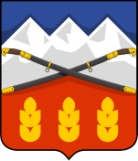 МУНИЦИПАЛЬНОЕ БЮДЖЕТНОЕ ДОШКОЛЬНОЕ ОБРАЗОВАТЕЛЬНОЕ УЧРЕЖДЕНИЕ «ДЕТСКИЙ САД № 19» ПРЕДГОРНОГО МУНИЦИПАЛЬНОГО РАЙОНА СТАВРОПОЛЬСКОГО КРАЯ                                                           ПРИКАЗ03.09.2018 года                                   ст. Боргустанская                              №«Об утверждении модельного кодекса МБДОУ № 19»В соответствии с Законом от 29.12.2012 № 273-ФЗ «Об образовании в Российской Федерации; положениями Конституции Российской Федерации, Международного кодекса поведения государственных должностных лиц, Модельного кодекса поведения для государственных служащих (приложение к Рекомендации Комитета министров Совета Европы от 11 мая 2000 г. N К (2000) 10 о кодексах поведения для государственных служащих), Модельного закона "Об основах муниципальной службы" (Постановление              N 19-10 от 26 марта 2002 г.), Федеральных законов от 25 декабря 2008 г. N 273-ФЗ "О противодействии коррупции", от 27 мая 2003 г. N 58-ФЗ "О системе государственной службы Российской Федерации", от 2 марта 2007 г. N 25-ФЗ "О муниципальной службе в Российской Федерации", Указа Президента Российской Федерации от 12 августа 2002 г. N 885 "Об утверждении общих принципов служебного поведения государственных служащих" и иных нормативных правовых актов РФ.  С целью установления этических норм и правил поведения педагогических работников МБДОУ  «Детский сад № 19» для выполнения ими своей профессиональной деятельности, содействия и  укрепления авторитета педагогических работников, обеспечения единых норм поведения педагогических работниковПРИКАЗЫВАЮ:1. Утвердить Кодекс этики и служебного поведения педагогов МБДОУ «Детский сад № 19 (далее - Кодекс) согласно приложению.2. Старшему воспитателю Ефимовой О.И. ознакомить педагогических работников ДОУ с настоящим Кодексом под роспись.3. Контроль за выполнением настоящего приказа  оставляю за собой.Заведующий МБДОУ №19    ____________________ А. В. Нетеса